11. Ο Ιμπραήμ στην Πελοπόννησο - Παπαφλέσσας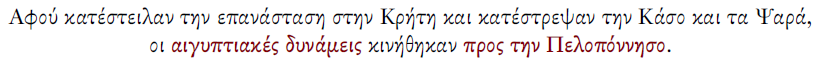 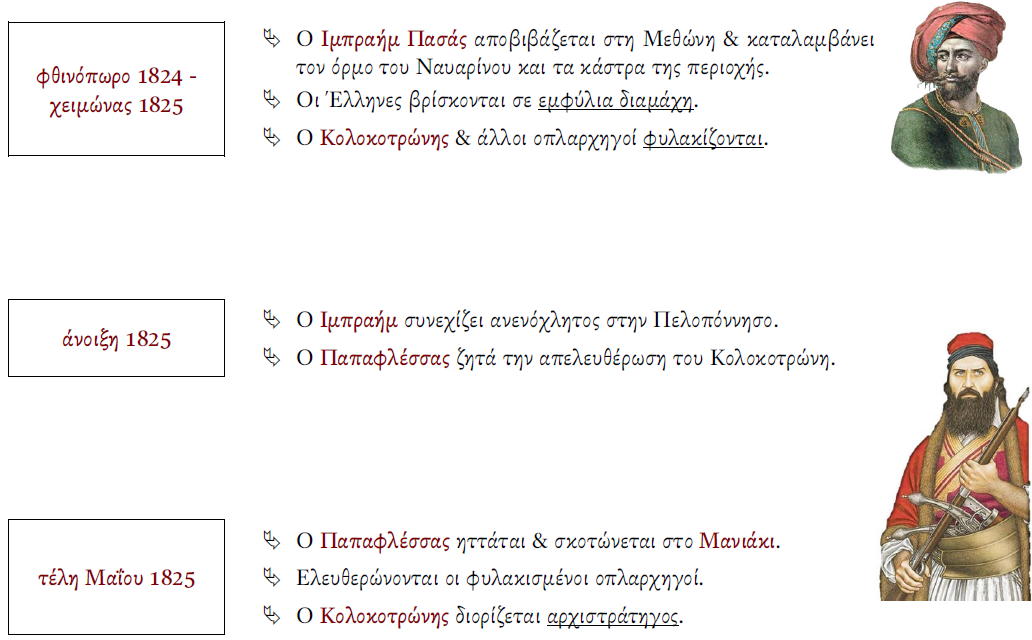 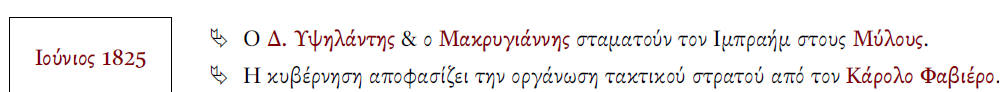 11. Ο Ιμπραήμ στην Πελοπόννησο - Παπαφλέσσας